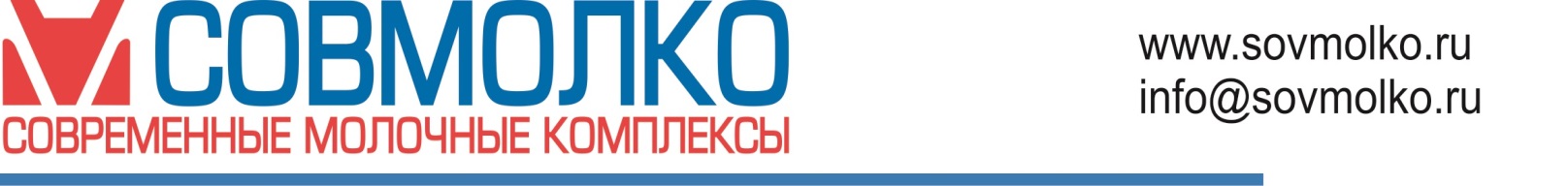 Опросный лист для подбора инсинераторной установкиОпросный лист для подбора инсинераторной установкиОпросный лист для подбора инсинераторной установкиОпросный лист для подбора инсинераторной установкиОпросный лист для подбора инсинераторной установкиДата:Компания:Вид деятельности:Адрес:Телефон, факс:Сайт компании:Электронная почта:Контактное лицо (ФИО):Органические отходы:Органические отходы:Органические отходы:Органические отходы:Органические отходы:Жидкие отходы влажностью от 88 до 99%Жидкие отходы влажностью от 88 до 99%Жидкие отходы влажностью от 88 до 99%Жидкие отходы влажностью от 88 до 99%Жидкие отходы влажностью от 88 до 99%тип отходов/показательвлажность, %плотность отходов, кг/м³объем, м³/сут.объем, м³/годнавоз КРСнавоз свинойпометные стокидругоеТвердые отходыТвердые отходыТвердые отходыТвердые отходыТвердые отходытип отходов/показательвлажность, %плотность отходов, кг/м³объем, м³/сут.объем, м³/годнавоз КРСнавоз свинойпомет бесподстилочныйактивный илдругое_______________________Биологические отходы для сжигания (в том числе отходы боен):Биологические отходы для сжигания (в том числе отходы боен):Биологические отходы для сжигания (в том числе отходы боен):Биологические отходы для сжигания (в том числе отходы боен):Биологические отходы для сжигания (в том числе отходы боен):тип отходов/объем поступлениятип отходов/объем поступлениякг/сут.кг/нед.ферма КРСферма КРСсвинокомплекссвинокомплексптицефабрикаптицефабрикадругое (указать)другое (указать)Равномерность поступления отходов Равномерность поступления отходов □ да□ нетНеобходимое топливо□ дизель□ природный газ□ сжиженный газРабочих часов в суткиРабочих часов в сутки____________________Какое оборудование используется для утилизации отходов в настоящий момент?Какое оборудование используется для утилизации отходов в настоящий момент?Дополнительная информация:Дополнительная информация:Пожелания и комментарии:Пожелания и комментарии: